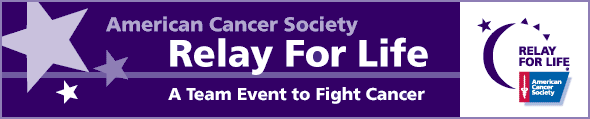 2017 Relay For Life of Winchester Event Leadership Team Application	One in three people will be diagnosed with cancer in their lifetime.  Join the Relay For Life Event Leadership Team and fight back! We are excited about Relay 2017 and can’t wait for you to get involved!! You do not need any prior Relay experience to apply.What skills/assets do you feel that you would bring to the Relay For Life committee?What ideas do you have for new things that we should incorporate into our planning/fundraising/Relay event? (hint: go to relaynation@relayforlife.org for ideas)Please submit completed application to WinchesterRelay@gmail.com by October 21st.Thank you for your interest in Relay For Life of Winchester!! Contact Information	Contact Information	NamePhone NumberEmailHome AddressSub-Committee Preference Sub-Committee Preference Sub-Committee Preference Sub-Committee Preference We are very proud of the fact that our Relay is community-based with a committee that is largely comprised of students. However, we are looking to include additional adults on the committee and have identified specific sub-committees that we believe will be best-served by adult leadership. Please see the attached sheet for descriptions of each sub-committee and identify which most interest you. We are very proud of the fact that our Relay is community-based with a committee that is largely comprised of students. However, we are looking to include additional adults on the committee and have identified specific sub-committees that we believe will be best-served by adult leadership. Please see the attached sheet for descriptions of each sub-committee and identify which most interest you. We are very proud of the fact that our Relay is community-based with a committee that is largely comprised of students. However, we are looking to include additional adults on the committee and have identified specific sub-committees that we believe will be best-served by adult leadership. Please see the attached sheet for descriptions of each sub-committee and identify which most interest you. We are very proud of the fact that our Relay is community-based with a committee that is largely comprised of students. However, we are looking to include additional adults on the committee and have identified specific sub-committees that we believe will be best-served by adult leadership. Please see the attached sheet for descriptions of each sub-committee and identify which most interest you. Community EngagementLuminariaElementary & Middle School Engagement                                                                    Mission/Education/Advocacy                                                                                     Fundraising  Sponsorship   Individual & Team RecognitionSurvivors & Caregivers                    